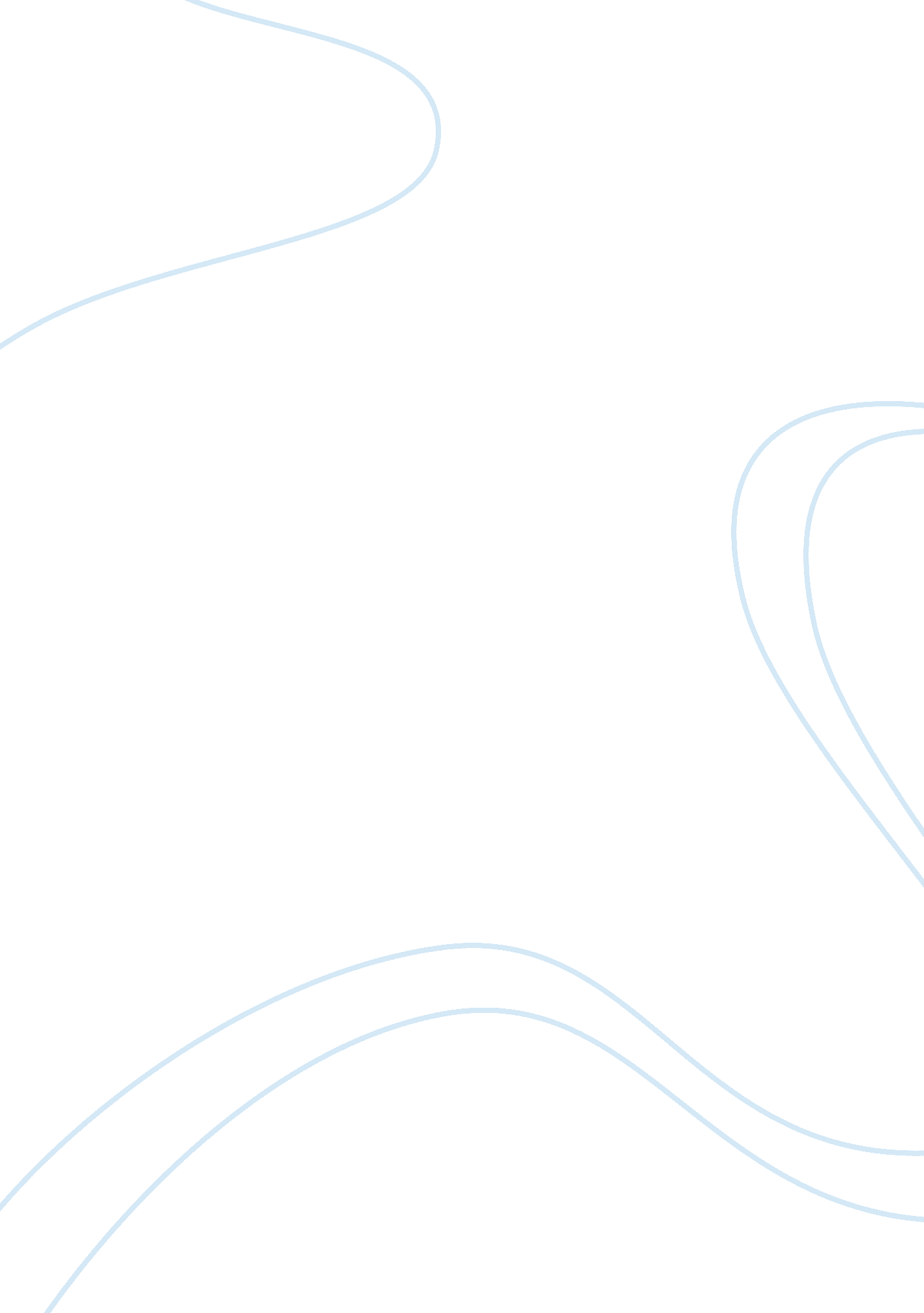 Free such a brave attitude towards wrong flew me with the wind of his mesmerising...Life, Love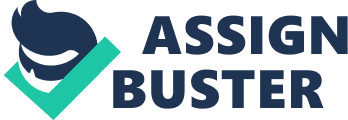 “ This is going to sound crazy, but from the moment I first set eyes on you I haven't been able to stop thinking about you.” – Leigh Fallon. 
Do you believe in love at first site? No? Well, it was same for me as well. I also not used to believe in love at first site but one incident completely changed me in seconds. And now I have got my soul mate, my life, and it feels like I have achieved everything in life. Let’s rewind some pages of my story and focus on the main incident “ How I fell in love with him?” 
So, let’s go into some flash back. My neighbouring house was vacant since a long time. Nobody used to live there. It was on a sale for a long time as my old neighbours shifted to some other city. Then one day my mother told me that a family consisting of four people came to have a look at the house. They liked the house very much that they feel like they have come in heaven. Then after one month they came with all their stuffs. They were carrying their stuffs inside one by one and I was watching them from my window and doing my work at the same time. Then I saw a glimpse of somebody that makes me stunned. That time I thought that a Hulk just went inside that house. That glimpse of him impressed me. Then I rushed towards the door so as to see him again but I can’t see him from the door as well. So, I waited her for an hour or two but he didn’t come back. 
Moreover the incident on the next day complete left me spellbound. It was now I could feel that the attractive aura I was subjected to was something more than that. It was love. Next day, as I was going for cycling which was a usual practice for me I saw two girls surrounded by a gang of 5 men. The men were consistently indulging into the practice of eve teasing. And more appallingly the people out there instead of helping them out were only playing the role of spectators. I could not stand a sight of it and keeping everything else at bay proceeded to help the girls. But before I could reach them a handsome guy took a stand against all 5 of them. Yes the guy was the same person who was arousing a feeling of love in me. He was although standing alone yet appeared as courageous as a lion. The guy without thinking of the outcomes went ahead to help the girls. That was the moment I felt I was having hots for him. Later once the matter was sorted out I approached him to appreciate his efforts. We had a friendly introduction and soon he asked me for a cup of coffee and that was a good sign for me as I can spend more time talking to him. Then we talked for an hour more and him each and every word was compelling me to fell in love with him. I also tried to flatter him by flirting and praising him. After that we keep on meeting and talked for hours on phone as well. Then finally he asked me for date and he said me three magical words and my reply was positive. And now we are very happy together. 
Hence, that one glimpse of him completely changed me and my life. The saying goes very true that matches are made in heaven, so as ours. So, love at first sights are some times true. 